Comportements et stratégies : travailler avec des régularités à 2 attributsComportements et stratégies : travailler avec des régularités à 2 attributsComportements et stratégies : travailler avec des régularités à 2 attributsL’élève choisit une régularité, mais a de la difficulté à reconnaître la régularité répétée et ne peut pas identifier les 2 attributs qui changent.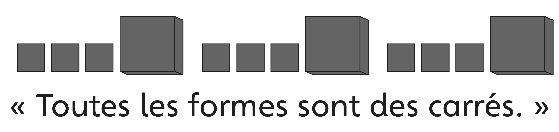 L’élève reconnaît 2 attributs qui changent dans une régularité répétée, mais a de la difficulté à déterminer le motif.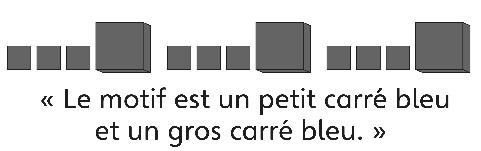 L’élève reconnaît les régularités répétées, mais a de la difficulté à créer un motif à partir de 2 attributs.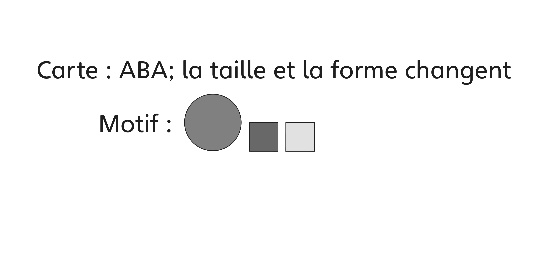 Observations et documentationObservations et documentationObservations et documentationL’élève reconnaît les régularités répétées et crée un motif à partir de 2 attributs, mais a de la difficulté à prolonger la régularité.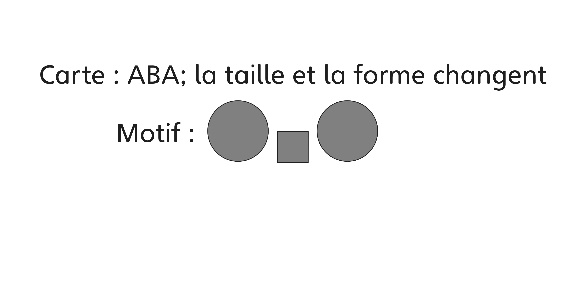 L’élève reconnaît, prolonge et crée des régularités répétées à partir de 2 attributs, mais a de la difficulté à utiliser le langage mathématique pour décrire des régularités.L’élève réussit à reconnaître, à prolonger et 
à créer des régularités répétées à partir de 2 attributs et utilise le langage mathématique pour décrire des régularités.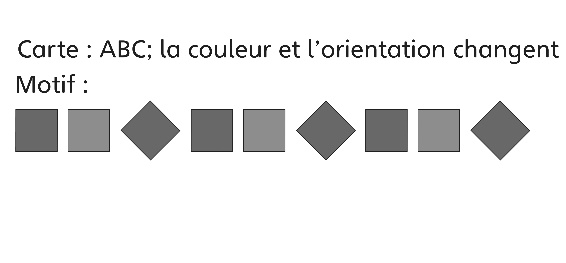 Observations et documentationObservations et documentationObservations et documentation